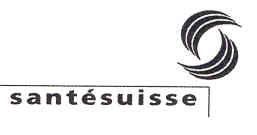 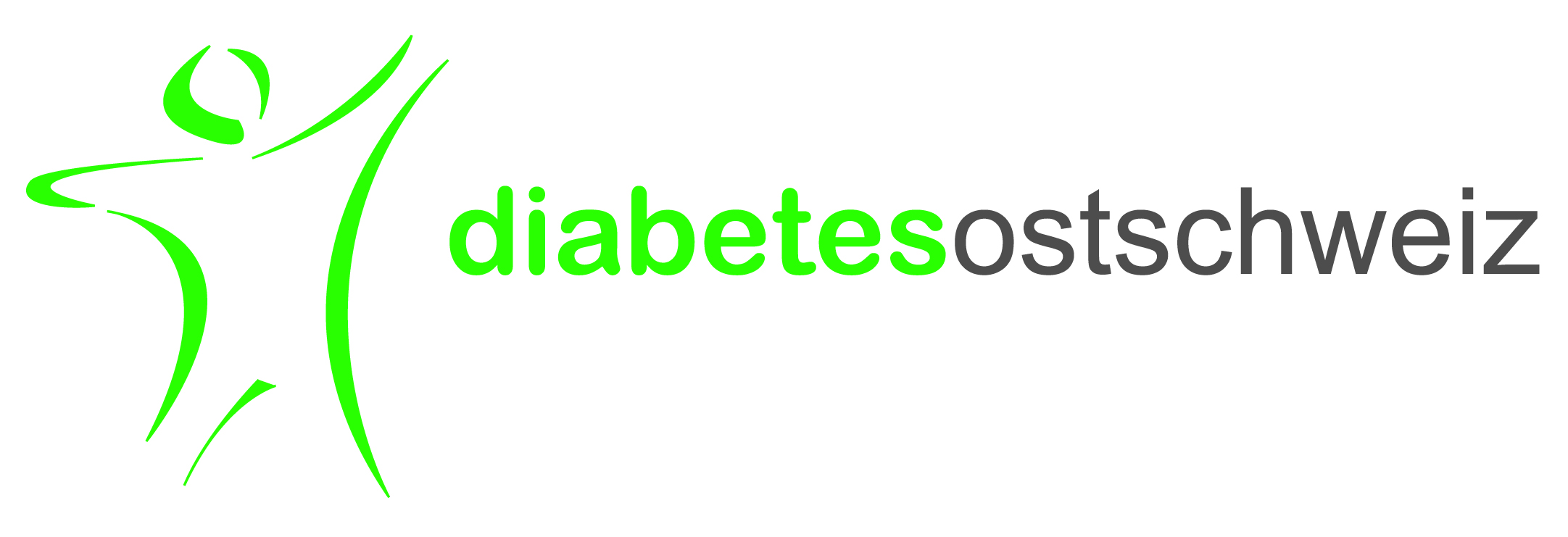 diabetesostschweizc/o Medizinisches ZentrumMarktplatz 9, 9400 RorschachTel.  071 223 67 67Fax  071 223 58 92Verordnung zur Ernährungs- und Diabetesberatung gem. Art. 9b Abs. a und 9c KLV
(kann dem Patienten mitgegeben werden)Personalien: (evtl. Klebeetikette)Name/Vorname:	     	Geb. Datum:	     Strasse:	     	Tel. Privat:	     PLZ/Wohnort:	     	Tel. Geschäft:	     Krankenkasse:	     	Vers. Nr.	     Diagnose (oder ICD Code)      	Diabetesberatung	allg. Wissen über Diabetes		Hyperglykämie		Folgeerkrankungen	Blutzuckerselbstkontrolle		Hypoglykämie		spez. Situationen	Insulin/-spritzen		Pflege der Füsse		Auto/Reisen/SportZiel der Beratung:	     Bemerkungen:	     	Ernährungsberatung	Qualitative Diabetesernährung:		mit Gewichtsreduktion		ohne Gewichtsreduktion		anzustrebendes Zielgewicht      Ziel der Beratung:	     Bemerkungen:	     Arzt: (Stempel, Unterschrift und ZSR Nr.)      Datum      ………………………………………………………………………………………………………….................Befunde und Therapie:	(Dieser Abschnitt bleibt in der Beratungsstelle)Orale Antidiabetica:      	Blutzucker aktuell:      	Triglycerid:      Insulin:      		HbA1C:      		Grösse:      Dosierung:      		Gesamtcholesterin:      	Gewicht:      HDL:      		Blutdruck:      Andere, für die Beratung relevante Befunde: Bericht an Hausarzt:		schriftlich		telefonisch		per E-Mail     Beratung in der Sprache		deutsch		ital.		bringt Dolmetscher mit